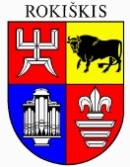 ROKIŠKIO RAJONO SAVIVALDYBĖS TARYBASPRENDIMASDĖL ROKIŠKIO RAJONO SAVIVALDYBĖS PETICIJŲ KOMISIJOS SUDARYMO2023 m. birželio 29 d. Nr. TS-RokiškisVadovaudamasi Lietuvos Respublikos vietos savivaldos įstatymo 15 straipsnio 2 dalies 4 punktu, Lietuvos Respublikos peticijų konstitucinio įstatymo 4 straipsnio 4 dalimi, Rokiškio rajono savivaldybės tarybos veiklos reglamento, patvirtinto Rokiškio rajono savivaldybės tarybos 2023 m. kovo 31 d. sprendimu Nr. TS-102 „Dėl Rokiškio rajono savivaldybės tarybos veiklos reglamento patvirtinimo“, 222 punktu, Rokiškio rajono savivaldybės taryba n u s p r e n d ž i a: 1. Sudaryti Rokiškio rajono savivaldybės tarybos įgaliojimų laikui Rokiškio rajono savivaldybės peticijų komisiją:                    - savivaldybės tarybos narys, komisijos pirmininkas;	        - savivaldybės tarybos narys, komisijos pirmininko pavaduotojas;	        - savivaldybės tarybos narys;Aistė Sketerytė – Jasinevičienė, Civilinės metrikacijos ir Archyvų skyriaus vedėja;	         - savivaldybės tarybos narys;                     - savivaldybės tarybos narys;                      - savivaldybės tarybos narys.	2. Patvirtinti Rokiškio rajono savivaldybės peticijos komisijos nuostatus (pridedama). 	3. Įpareigoti Rokiškio rajono savivaldybės merą skirti Rokiškio rajono savivaldybės peticijų komisijos posėdžių sekretorių.4. Pripažinti netekusiu galios Rokiškio rajono savivaldybės tarybos 2019 m. birželio 28 d. sprendimą Nr. TS-147 „Dėl Rokiškio rajono savivaldybės peticijų komisijos sudarymo ir komisijos nuostatų patvirtinimo“ su visais jo pakeitimais ir papildymais.5. Nustatyti, kad šis sprendimas įsigalioja 2023 m. liepos 1 d. Sprendimas per vieną mėnesį gali būti skundžiamas Regionų apygardos administraciniam teismui, skundą (prašymą) paduodant bet kuriuose šio teismo rūmuose, Lietuvos Respublikos administracinių bylų teisenos įstatymo nustatyta tvarka.Savivaldybės meras								Ramūnas GodeliauskasRūta Dilienė